SPRÁVA ÚČELOVÝCH ZAŘÍZENÍ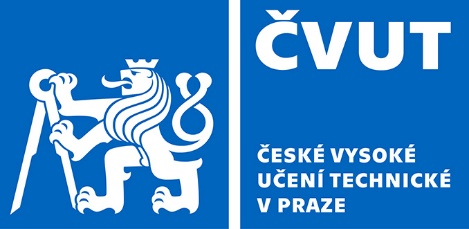 Vaníčkova 315/7160 17 Praha 6Dodatek Č. 1č. 9123000258RÁMCOVÁ SMLOUVA O DÍLO č. smlouvy 912300030uzavřená podle § 1746 odst. 2 zákona č. 89/2012 Sb., občanský zákoník, ve znění pozdějších předpisů (dále jen „občanský zákoník“)(dále jen „smlouva“)Smluvní strany:České vysoké učení technické v PrazeSídlo: Jugoslávských partyzánů 1580/3, 160 00 Praha 6IČ: 68407700DIČ: CZ68407700Součást: Správa účelových zařízení ČVUTAdresa: Vaníčkova 315/7, 160 17 Praha 6Bankovní spojení: xxxxxxxxxxxZastoupený: xxxxxxxxxx, ředitelem Správy účelových zařízení ČVUTVe věcech technických je oprávněn jednat: xxxxxxxxxx(dále jen „objednatel")aAVANTI FLOORS s.r.o.Sídlo: Na Sadech 246, 252 25 ZbuzanyZastoupen: jednatelemIČ: 07699506DIČ: CZ07699506Bankovní spojení: xxxxxxxxxxxxxxxxxZapsaná v obchodním rejstříku u Městského soudu v Praze, oddíl C, vložka 305658Kontaktní osoba ve věcech technických: xxxxxxxxxxKontaktní osoba ve věci fakturace: xxxxxxxxxxx(dále jen „zhotovitel“)1.	ÚVODNÍ USTANOVENÍ1.1 	Smluvní strany spolu uzavřely dne 8. 3. 2023 „Rámcovou smlouvu o dílo“,
č. smlouvy 912300030“ (dále jen „Smlouva“).1.2	Objednatel má zájem rozšířit rozsah plnění veřejné zakázky s názvem „Výměna podlahových krytin“ z důvodu potřebnosti navýšení činností, které jsou předmětem plnění dle této Smlouvy.2.	ZMĚNY SMLOUVY2.1	Smluvní strany se dohodly na změně čl. IV. Cena díla a platební podmínky 
odst. 3 na cenovém ujednání: Celková cena díla bude navýšena o 741 675,00 Kč bez DPH to je 15 % z původní ceny závazku, viz příloha č. 1.	Původní cena závazku činí 4 944 500,00 Kč bez DPH Cena celkem dle tohoto dodatku č. 1:cena celkem bez DPH činí 5 686 175,00 Kč DPH činí                             1 194 096,00 Kčcena celkem včetně DPH  6 880 271,75 Kč3. 	ODŮVODNĚNÍ ZMĚNY ZÁVAZKU DLE § 222 ODST. 4 ZZVZ 3.1	Objednatel rozšířil rozsah plnění veřejné zakázky o položky, které jsou obsahem    cenové nabídky, z důvodu další potřeby výměny podlahových krytin v objektech ve správě Správy účelových zařízení ČVUT v Praze, a to do výše 15 % z původní hodnoty závazku ze smlouvy. Nejedná se o podstatnou změnu, která by měnila celkovou povahu veřejné zakázky. Celková povaha veřejné zakázky se nemění.	4.	ZÁVĚREČNÁ USTANOVENÍ4.1	Ostatní ustanovení Smlouvy tímto dodatkem nedotčená, zůstávají v platnosti.4.2	Tento dodatek nabývá platnosti dnem jeho podpisu oběma smluvními stranami 
a účinnosti dnem jeho uveřejnění ve veřejném registru smluv v souladu se zákonem č. 314/2016 Sb. o registru smluv.4.3	Tento dodatek je možné uzavřít na dálku prostředky elektronické komunikace, kterou objednatel preferuje, připojením kvalifikovaných elektronických podpisů oprávněných zástupců stran ve smyslu zákona č. 297/2016 Sb., o službách vytvářejících důvěru pro elektronické transakce, ve znění pozdějších předpisů. 4.4	Tento dodatek je vyhotoven ve dvou stejnopisech stejné s povahou originálu, z nichž každá ze stran obdrží jedno vyhotovení.Příloha č. 1 – Cenová nabídka – navýšení 15%Za Objednatele: 					Za Zhotovitele:Dne 5.12.2023					Dne: 5.12.2023České vysoké učení technické v PrazeAVANTI FLOORS s.r.o.Správa účelových zařízení ČVUTxxxxxxxxxxxxxx                     xxxxxxxxxxxxxjednatelkaředitel